I. Общие правила поведения1. В общественных местах будь вежливым и внимательным к детям 
и взрослым, соблюдай нормы морали и этики.2. Будь внимательным и осторожным на проезжей части дороги, соблюдай правила дорожного движения.3. В общественном транспорте будь внимательным и осторожным при посадке и выходе,  на остановках.4. Во время игр соблюдай правила игры, будь вежливым.5. Не разговаривай с посторонними (незнакомыми) людьми. Не реагируй на знаки внимания и приказы незнакомца. Никуда не ходи с посторонними. 6. Не играй в тёмных местах, на свалках, стройплощадках, пустырях и в заброшенных зданиях, рядом с железной дорогой и автомагистралью.7. Всегда сообщай родителям, куда идёшь гулять. 8. Без сопровождения взрослых и разрешения родителей не ходи к водоемам (рекам, озерам, водохранилищам) и в лес, не уезжай в другой населенный пункт. 9. Одевайся в соответствии с погодой.10. Не дразни и не гладь беспризорных собак и других животных.11. Находясь дома, будь внимательным при обращении с острыми, режущими, колющими предметами и электронагревательными приборами; не играй со спичками, зажигалками и т.п.II. Правила поведения на летних каникулах1. Соблюдай пункт 1 данных правил.2. Находясь на улице, надень головной убор во избежание солнечного удара. При повышенном температурном режиме старайся находиться в помещении или в тени, чтобы не получить тепловой удар.3. При использовании скутеров, велосипедов соблюдай правила дорожного движения. 4. При использовании  роликовых коньков, скейтов и самокатов помни, что проезжая часть не предназначена для их использования, ты должен кататься по тротуару.5. Находясь вблизи водоёмов, соблюдай правила поведения на воде. 6. Во время походов в лес обязательно надень головной убор и одежду с длинными рукавами во избежание укусов клещей и других насекомых.7. Во время похода в лес не поджигай сухую траву, не лазь по деревьям, внимательно смотри под ноги. III. Правила безопасного поведения на водоемах в летний период1. Входи в воду только с разрешения родителей. 2. Входи в воду быстро и во время купания не стой без движения. 3. Почувствовав озноб, быстро выходи из воды.4. Не купайся сразу после приема пищи и большой физической нагрузки (игра в футбол, бег и т. д.). Перерыв между приемом пищи и купанием должен быть не менее 45-50 минут.5. В холодную погоду, чтобы согреться, проделай несколько легких физических упражнений.6. Не купайся больше 30 минут; если вода холодная, достаточно 
5-6 минут.7. Не прыгай в воду головой вниз при недостаточной глубине воды, при необследованном дне водоема. 8. При ушных заболеваниях не прыгай в воду головой вниз.9. Не купайся в местах с неизвестным дном. 10. Не оставайся при нырянии долго под водой.11. Выйдя из воды, вытрись насухо и сразу оденься.12. Почувствовав усталость, сразу плыви к берегу.13. При судорогах не теряйся, старайся держаться на воде и зови на помощь.14. При оказании помощи не хватай спасающего, а помоги ему буксировать тебя к берегу.На водоемах запрещается:1. Заплывать за установленные знаки (ограждения участка, отведенного для купания).2. Подплывать близко к моторным лодкам, баржам.3. Купаться при высокой волне.4. Прыгать с вышки, если вблизи от нее находятся другие пловцы.5. Толкать товарища с вышки или с берега.IV. Правила  безопасного поведения на дорогах и на транспортеОбязанности пешеходов:1. Пешеходы должны двигаться по тротуарам или пешеходным дорожкам, а при их отсутствии – по обочинам. При отсутствии тротуаров, пешеходных дорожек или обочин, а также в случае невозможности двигаться по ним пешеходы могут двигаться по велосипедной дорожке или идти в один ряд по краю проезжей части (на дорогах с разделительной полосой – по внешнему краю проезжей части ).2. При движении по краю проезжей части пешеходы должны идти навстречу движению транспортных средств. Лица, ведущие мопед, велосипед, в этих случаях должны следовать по ходу движения транспортных средств.3. Пешеходы должны пересекать проезжую часть по пешеходным переходам, в том числе по подземным и надземным, а при их отсутствии – на перекрёстках по линии тротуаров или обочин. При отсутствии в зоне видимости перехода или перекрёстка разрешается переходить дорогу под прямым углом к краю проезжей части на участках без разделительной полосы и ограждений там,  где она хорошо просматривается в обе стороны.4. В местах, где движение регулируется, пешеходы должны руководствоваться сигналами регулировщика или пешеходного светофора, а при его отсутствии – транспортного светофора.5. На нерегулируемых пешеходных переходах пешеходы могут выходить на проезжую часть после того, как оценят расстояние до приближающихся транспортных средств, их скорость и убедятся, что переход будет для них безопасен. При пересечении проезжей части вне пешеходного перехода пешеходы, кроме того, не должны создавать помех для движения транспортных средств и выходить из-за стоящего транспортного средства или иного препятствия, ограничивающего обзорность, не убедившись в отсутствии приближающихся транспортных средств.6. Выйдя на проезжую часть, пешеходы не должны задерживаться или останавливаться, если это не связано с обеспечением безопасности движения. Пешеходы, не успевшие закончить переход, должны остановиться на линии, разделяющей транспортные потоки противоположных направлений. Продолжать переход можно лишь убедившись в безопасности дальнейшего движения и с учётом сигнала светофора.7. При приближении транспортных средств с включенными синим проблесковым маячком и специальным звуковым сигналом пешеходы обязаны воздержаться от перехода проезжей части, а находящиеся на ней должны уступить дорогу этим транспортным средствам и незамедлительно освободить проезжую часть.8. Ожидать маршрутное транспортное средство и такси разрешается только на приподнятых над проезжей частью посадочных площадках, а при их отсутствии – на тротуаре или обочине. В местах остановок маршрутных транспортных средств, не оборудованных приподнятыми посадочными площадками, разрешается выходить на проезжую часть для посадки в транспортное средство лишь после его остановки. После высадки необходимо, не задерживаясь, освободить проезжую часть.Обязанности пассажиров:1. Пассажиры обязаны:при поездке на транспортном средстве, оборудованном ремнями безопасности, быть пристёгнутыми ими, а при поездке на мотоцикле – быть в застёгнутом мотошлеме;посадку и высадку производить со стороны тротуара или обочины и только после полной остановки транспортного средства.Если посадка и высадка невозможна со стороны тротуара или обочины, она может осуществляться со стороны проезжей части при условии, что это будет безопасно и не создаёт помех другим участникам движения.2. Пассажирам запрещается:отвлекать водителя от управления транспортным средством во время его движения;при поездке на грузовом автомобиле с бортовой платформой стоять, сидеть на бортах или на грузе выше бортов;открывать двери транспортного средства во время его движения.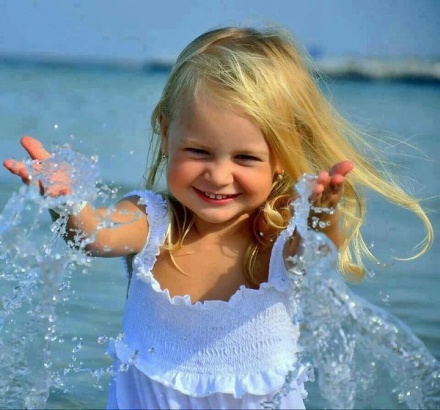 Правила поведения детейна  летних каникулах